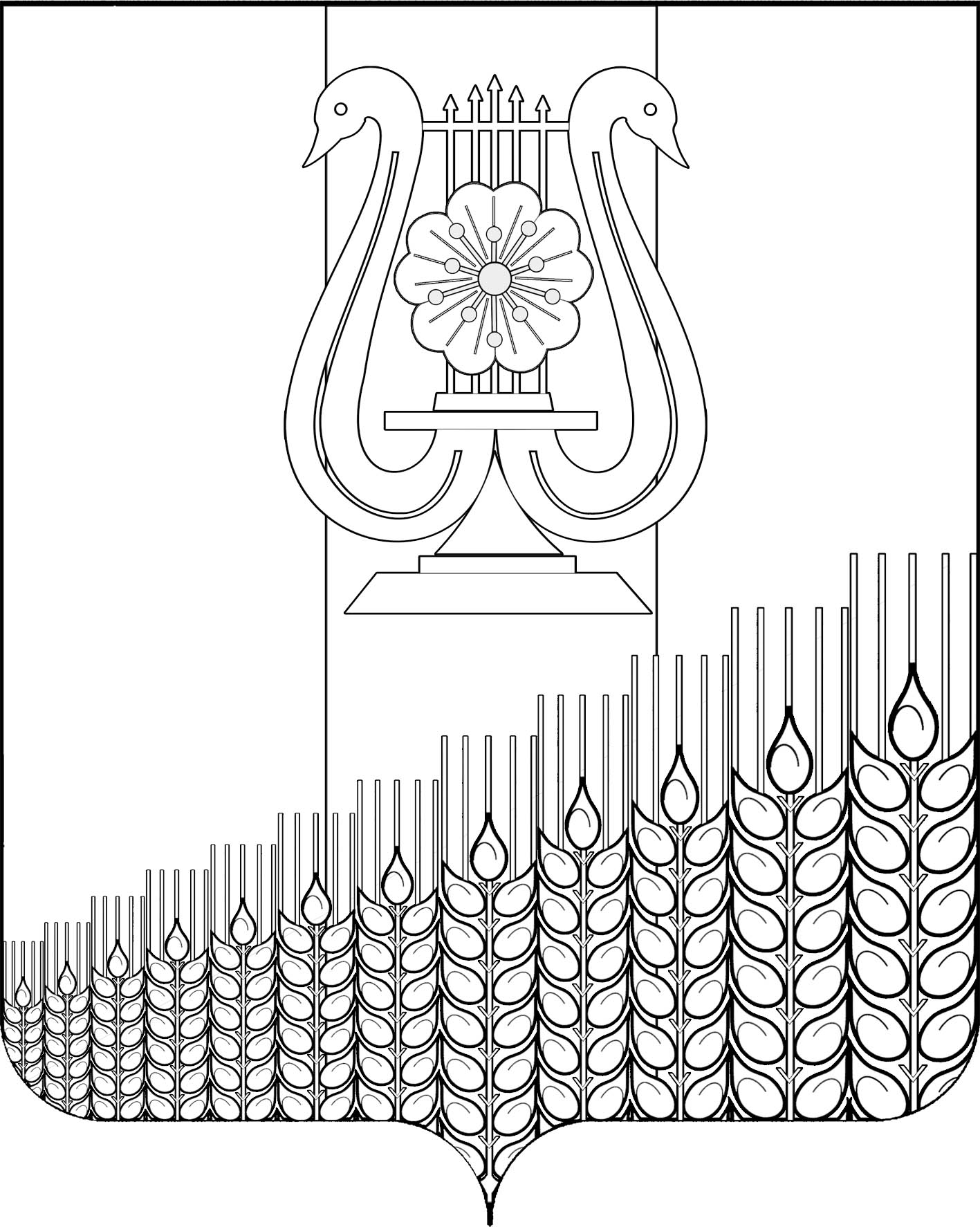 СОВЕТПЕРВОМАЙСКОГО СЕЛЬСКОГО ПОСЕЛЕНИЯКУЩЕСКОГО РАЙОНАР Е Ш Е Н И Е28 июня 2017 года                                                                                     № 148пос. ПервомайскийО признании утратившим силу решения Совета Первомайского сельского поселения Кущевского района от 29 декабря 2014 года № 30 «Об  установлении минимального значения расстояния  от некоторых организаций и  объектов  до границ прилегающих  к ним территорий, на которых не допускается розничная продажа  алкогольной продукции в Первомайском сельском поселении Кущевского района  и   утверждении Порядка определения границ прилегающих к некоторым организациям территорий, на которых не допускается розничная продажа алкогольной продукции в  Первомайском сельском поселении Кущевского района» В соответствии с внесением изменений в Федерального закона от 22 ноября 1995 года № 171-ФЗ «О государственном регулировании производства и оборота этилового спирта, алкогольной и спиртосодержащей продукции и об ограничении потребления (распития) алкогольной продукции», руководствуясь  Законом №261- ФЗ,  статьей  8 п. 11 Устава  Первомайского сельского поселения Кущевского района, Совет  Первомайского сельского поселения Кущевского района РЕШИЛ:	1. Признать утратившим силу решения Совета Первомайского сельского поселения Кущевского района от 29 декабря 2014 года № 30 «Об  установлении минимального значения расстояния от некоторых организаций и  объектов  до границ прилегающих к ним территорий, на которых не допускается розничная продажа алкогольной продукции в Первомайском сельском поселении Кущевского района  и   утверждении Порядка определения границ прилегающих к некоторым организациям территорий, на которых не допускается розничная продажа алкогольной продукции в Первомайском сельском поселении Кущевского района».  2.  Решение вступает в силу с момента его  обнародования.Председатель Совета Первомайского сельскогопоселения Кущевского района                                                            В.Ф.ШевченкоГлава  Первомайского   сельского поселенияКущевского района                                                                             М.Н.Поступаев